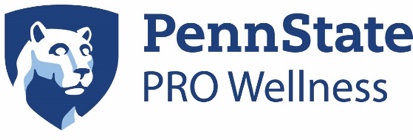 IDENTIFYING KEY PLAYERS WORKSHEETIn order to effectively implement your action plan, it’s important to identify key players or stakeholders who are willing to support your plan! Use this template to assist in identifying stakeholders.Example Stakeholders: Principals, administrators, athletic director, parent association, community groupIDENTIFYING KEY PLAYERS WORKSHEET – continuedName of Stakeholder Group:What I need from this stakeholder:How stakeholder may benefit from my plan:How stakeholder may be hurt/inconvenienced:Probable response from stakeholder: If resistance, why?How big of a gap between what I need and probable response?Key influence items:(i.e., interests, values fulfilled by plan)Stakeholder’s preferred communication method:(i.e., phone, email, etc.)Details/history of conflict with stakeholder:(i.e. conflict with their personal goals or their role)Other relevant information: Name of Stakeholder Group:What I need from this stakeholder:How stakeholder may benefit from my plan:How stakeholder may be hurt/inconvenienced:Probable response from stakeholder: If resistance, why?How big of a gap between what I need and probable response?Key influence items:(i.e., interests, values fulfilled by plan)Stakeholder’s preferred communication method:(i.e., phone, email, etc.)Details/history of conflict with stakeholder:(i.e. conflict with their personal goals or their role)Other relevant information: 